Reklamačný formulár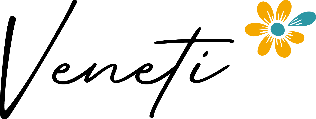 Vaše kontaktné údaje
Reklamovaný tovar:
Údaje prosím opíšte z dodacieho listu alebo faktúry. Ak reklamujete viac produktov, oddeľte ich kódy a názvy čiarkami.
Zistená závada:Preferovaný spôsob vybavenia reklamácie:
Vybraný spôsob označte písmenom "X".Meno a priezvisko / firma:IČO (len firmy):Adresa:Telefón:E-mail:Kód produktu:Názov produktu:Číslo objednávky:výmena súčastíbezplatné odstránenie chybydodanie nového tovaruzľavaČíslo účtu pre prípad zľavy alebo vrátenie peňazí:Číslo účtu pre prípad zľavy alebo vrátenie peňazí:Dátum:Podpis: